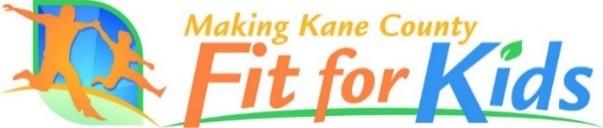 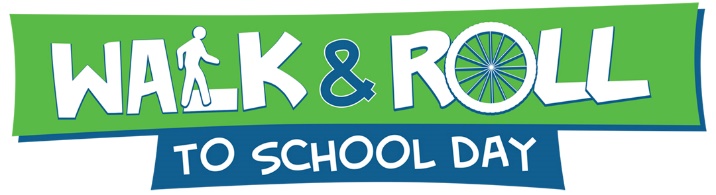 After-Event Report
We hope you had a fun event! 
Please return this form to PetersonLiliana@KaneCountyIL.gov or fax to 630-264-1880 by 10/30/23
School Name:      District # PTO or School Contact Name: 		Telephone:           E-mail: School Address/City: How many children are enrolled at the school? What is your typical average number of daily walkers and bikers? How many students participated in Walk & Bike to School Day on October 12? Briefly, describe your school’s activities to for International Walk to School Day? Did people outside of the school community participate in your event? Who? How did they participate?    What barriers at your school keep children from walking or riding their bike to school? What will you do between now and Walk & Bike to School Day 2023 to promote walking?   How does your school promote healthy eating and active living for your students and staff? How do you plan on using your grant from Fit for Kids?  Please submit any media coverage that you are aware of, along with at least three pictures of the day’s activities that can be used on the Fit for Kids website and social media after the event. Include at least one picture of the banner. Send via email to: PetersonLiliana@KaneCountyIL.govPost at least one picture of the event on Facebook and tag @fitforkids. We encourage you to like our Facebook page at: www.facebook.com/fitforkids